Publicado en 28911 el 12/02/2016 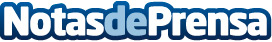 Desarrollan un ALGORITMO que permite personalizar MODELOS 3D de forma automática.Una Startup española dedicada a la impresión 3D ha revolucionado el mercado al crear una plataforma de personalización y búsqueda de modelos 3D. Profesores de las universidades más prestigiosas califican el algoritmo como la nueva revolución industrial. Señalan que gracias a este sistema habrá una impresora en cada hogar en menos de un año.Datos de contacto:David916946471Nota de prensa publicada en: https://www.notasdeprensa.es/desarrollan-un-algoritmo-que-permite-personalizar-modelos-3d-de-forma-automatica Categorias: Telecomunicaciones Programación Hardware Emprendedores E-Commerce Software Universidades Otras ciencias http://www.notasdeprensa.es